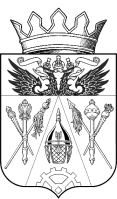 СОБРАНИЕ ДЕПУТАТОВИСТОМИНСКОГО СЕЛЬСКОГО ПОСЕЛЕНИЯ                                 АКСАЙСКОГО РАЙОНА РОСТОВСКОЙ ОБЛАСТИ                                                                                                            ЧЕТВЕРТОГО СОЗЫВА                                            РЕШЕНИЕ  О плане работы Собрания депутатов Истоминского сельского поселения на 2 полугодие 2018 годаПринято Собранием депутатов 					    «20»  июня  2018 года                                                                         С учетом поступивших предложений депутатов, постоянных комиссий Собрания депутатов Истоминского сельского поселения и в соответствии со статьями 24, 25 Регламента Собрания депутатов Истоминского сельского поселения, утвержденного решением Собрания депутатов Истоминского сельского поселения от 01.04.2016 года № 177, Собрание депутатов Истоминского сельского поселенияРешает:1. Утвердить план работы Собрания депутатов Истоминского сельского поселения на 2 полугодие 2018 года (прилагается).2. Настоящее решение вступает в силу с 1 июля 2018 года.3. Контроль за исполнением настоящего решения возложить на заместителя главы Администрации Истоминского сельского поселения Д.А. Кудовба.Председатель Собрания депутатов –глава Истоминского сельского поселения                                          	    С. И. Будко  х. Островского20 июня 2018 года № 100Планработы Собрания депутатов Истоминского сельского поселения на 2 полугодие 2018 годаОсновные задачи Собрания депутатов Истоминского сельского поселенияна 2 полугодие 2018 года:1.Контроль за исполнением бюджета Истоминского сельского поселения.2.Контроль за ходом реализации принятых муниципальных программ Истоминского сельского поселения.3.Дальнейшая работа по приведению в соответствие с действующим законодательством Устава Истоминского сельского поселения и других нормативно-правовых актов.4.Работа постоянных комиссий Собрания депутатов Истоминского сельского поселения 4 созыва. 6. Заседание Собрания депутатов – 25 декабря 2018 года.            Срок предоставления документов –07 декабря 2018 годаОСНОВНЫЕ МЕРОПРИЯТИЯ№п/п№п/пНаименование вопросаНаименование вопросаРуководитель подразделения, осуществляющий подготовку вопроса и выступающий на заседании докладчикомРуководитель подразделения, осуществляющий подготовку вопроса и выступающий на заседании докладчикомРуководитель подразделения, осуществляющий подготовку вопроса и выступающий на заседании докладчикомПостоянная комиссия Собрания депутатов Истоминского сельского поселения, ответственная за подготовку и предварительное рассмотрениеПостоянная комиссия Собрания депутатов Истоминского сельского поселения, ответственная за подготовку и предварительное рассмотрение112233344Заседание Собрания депутатов 13 июля 2018 года.   Срок предоставления документов 28 июня 2018 года.Заседание Собрания депутатов 13 июля 2018 года.   Срок предоставления документов 28 июня 2018 года.Заседание Собрания депутатов 13 июля 2018 года.   Срок предоставления документов 28 июня 2018 года.Заседание Собрания депутатов 13 июля 2018 года.   Срок предоставления документов 28 июня 2018 года.Заседание Собрания депутатов 13 июля 2018 года.   Срок предоставления документов 28 июня 2018 года.Заседание Собрания депутатов 13 июля 2018 года.   Срок предоставления документов 28 июня 2018 года.Заседание Собрания депутатов 13 июля 2018 года.   Срок предоставления документов 28 июня 2018 года.Заседание Собрания депутатов 13 июля 2018 года.   Срок предоставления документов 28 июня 2018 года.Заседание Собрания депутатов 13 июля 2018 года.   Срок предоставления документов 28 июня 2018 года.11О внесении изменений в Решение Собрания депутатов Истоминского сельского поселения от 22 декабря 2017 года № 83 «О бюджете Истоминского сельского поселения   Аксайского района на 2018 год и плановый период 2019 и 2020 годы»О внесении изменений в Решение Собрания депутатов Истоминского сельского поселения от 22 декабря 2017 года № 83 «О бюджете Истоминского сельского поселения   Аксайского района на 2018 год и плановый период 2019 и 2020 годы»Шкуро Е.В.-начальник сектора экономики и финансов Администрации Истоминского сельского поселенияШкуро Е.В.-начальник сектора экономики и финансов Администрации Истоминского сельского поселенияШкуро Е.В.-начальник сектора экономики и финансов Администрации Истоминского сельского поселенияПостоянная комиссия по бюджету, налогам и собственностиСорока А.И.Постоянная комиссия по бюджету, налогам и собственностиСорока А.И.22Отчет об исполнении бюджета Истоминского сельского поселения за 1 полугодие 2018 годаОтчет об исполнении бюджета Истоминского сельского поселения за 1 полугодие 2018 годаШкуро Е.В.-начальник сектора экономики и финансов Администрации Истоминского сельского поселенияШкуро Е.В.-начальник сектора экономики и финансов Администрации Истоминского сельского поселенияШкуро Е.В.-начальник сектора экономики и финансов Администрации Истоминского сельского поселенияПостоянная комиссия по бюджету, налогам и собственностиСорока А.И.Постоянная комиссия по бюджету, налогам и собственностиСорока А.И.                                  2. Заседание Собрания депутатов 14 сентября 2018 года.                                   Срок предоставления документов 03 сентября 2018 года.                                  2. Заседание Собрания депутатов 14 сентября 2018 года.                                   Срок предоставления документов 03 сентября 2018 года.                                  2. Заседание Собрания депутатов 14 сентября 2018 года.                                   Срок предоставления документов 03 сентября 2018 года.                                  2. Заседание Собрания депутатов 14 сентября 2018 года.                                   Срок предоставления документов 03 сентября 2018 года.                                  2. Заседание Собрания депутатов 14 сентября 2018 года.                                   Срок предоставления документов 03 сентября 2018 года.                                  2. Заседание Собрания депутатов 14 сентября 2018 года.                                   Срок предоставления документов 03 сентября 2018 года.                                  2. Заседание Собрания депутатов 14 сентября 2018 года.                                   Срок предоставления документов 03 сентября 2018 года.                                  2. Заседание Собрания депутатов 14 сентября 2018 года.                                   Срок предоставления документов 03 сентября 2018 года.                                  2. Заседание Собрания депутатов 14 сентября 2018 года.                                   Срок предоставления документов 03 сентября 2018 года.11О внесении изменений в Решение Собрания депутатов Истоминского сельского поселения от 22 декабря 2017 года № 83 «О бюджете Истоминского сельского поселения   Аксайского района на 2018 год и плановый период 2019 и 2020 годы»О внесении изменений в Решение Собрания депутатов Истоминского сельского поселения от 22 декабря 2017 года № 83 «О бюджете Истоминского сельского поселения   Аксайского района на 2018 год и плановый период 2019 и 2020 годы»Шкуро Е.В.-начальник сектора экономики и финансов Администрации Истоминского сельского поселенияШкуро Е.В.-начальник сектора экономики и финансов Администрации Истоминского сельского поселенияШкуро Е.В.-начальник сектора экономики и финансов Администрации Истоминского сельского поселенияШкуро Е.В.-начальник сектора экономики и финансов Администрации Истоминского сельского поселенияПостоянная комиссия по бюджету, налогам и собственностиСорока А.И.22«О проекте решения Собрания депутатов Истоминского сельского поселения «Об утверждении отчета об исполнении бюджета Истоминского сельского поселения за 2018 год»«О проекте решения Собрания депутатов Истоминского сельского поселения «Об утверждении отчета об исполнении бюджета Истоминского сельского поселения за 2018 год»Шкуро Е.В.-начальник сектора экономики и финансов Администрации Истоминского сельского поселенияШкуро Е.В.-начальник сектора экономики и финансов Администрации Истоминского сельского поселенияШкуро Е.В.-начальник сектора экономики и финансов Администрации Истоминского сельского поселенияШкуро Е.В.-начальник сектора экономики и финансов Администрации Истоминского сельского поселенияПостоянная комиссия по бюджету, налогам и собственностиСорока А.И.                                           4. Заседание Собрания депутатов 19 октября 2018 года.            Срок предоставления документов  05 октября 2018 года.                                           4. Заседание Собрания депутатов 19 октября 2018 года.            Срок предоставления документов  05 октября 2018 года.                                           4. Заседание Собрания депутатов 19 октября 2018 года.            Срок предоставления документов  05 октября 2018 года.                                           4. Заседание Собрания депутатов 19 октября 2018 года.            Срок предоставления документов  05 октября 2018 года.                                           4. Заседание Собрания депутатов 19 октября 2018 года.            Срок предоставления документов  05 октября 2018 года.                                           4. Заседание Собрания депутатов 19 октября 2018 года.            Срок предоставления документов  05 октября 2018 года.                                           4. Заседание Собрания депутатов 19 октября 2018 года.            Срок предоставления документов  05 октября 2018 года.                                           4. Заседание Собрания депутатов 19 октября 2018 года.            Срок предоставления документов  05 октября 2018 года.                                           4. Заседание Собрания депутатов 19 октября 2018 года.            Срок предоставления документов  05 октября 2018 года.1Об утверждении отчёта об исполнении бюджета Истоминского сельского поселения Аксайского района за 9 месяцев 2018 год Об утверждении отчёта об исполнении бюджета Истоминского сельского поселения Аксайского района за 9 месяцев 2018 год Шкуро Е.В.-начальник сектора экономики и финансов Администрации Истоминского сельского поселенияШкуро Е.В.-начальник сектора экономики и финансов Администрации Истоминского сельского поселенияШкуро Е.В.-начальник сектора экономики и финансов Администрации Истоминского сельского поселенияПостоянная комиссия по бюджету, налогам и собственностиСорока А.И.Постоянная комиссия по бюджету, налогам и собственностиСорока А.И.Постоянная комиссия по бюджету, налогам и собственностиСорока А.И.                                          5. Заседание Собрания депутатов -16 ноября 2018 года.        Срок предоставления документов  – 02 ноября 2018 года.                                          5. Заседание Собрания депутатов -16 ноября 2018 года.        Срок предоставления документов  – 02 ноября 2018 года.                                          5. Заседание Собрания депутатов -16 ноября 2018 года.        Срок предоставления документов  – 02 ноября 2018 года.                                          5. Заседание Собрания депутатов -16 ноября 2018 года.        Срок предоставления документов  – 02 ноября 2018 года.                                          5. Заседание Собрания депутатов -16 ноября 2018 года.        Срок предоставления документов  – 02 ноября 2018 года.                                          5. Заседание Собрания депутатов -16 ноября 2018 года.        Срок предоставления документов  – 02 ноября 2018 года.                                          5. Заседание Собрания депутатов -16 ноября 2018 года.        Срок предоставления документов  – 02 ноября 2018 года.                                          5. Заседание Собрания депутатов -16 ноября 2018 года.        Срок предоставления документов  – 02 ноября 2018 года.                                          5. Заседание Собрания депутатов -16 ноября 2018 года.        Срок предоставления документов  – 02 ноября 2018 года.11О внесении изменений в Решение Собрания депутатов Истоминского сельского поселения от 22 декабря 2017 года № 83 «О бюджете Истоминского сельского поселения   Аксайского района на 2018 год и плановый период 2019 и 2020 годы»Шкуро Е.В.-начальник сектора экономики и финансов Администрации Истоминского сельского поселенияШкуро Е.В.-начальник сектора экономики и финансов Администрации Истоминского сельского поселенияШкуро Е.В.-начальник сектора экономики и финансов Администрации Истоминского сельского поселенияПостоянная комиссия по бюджету, налогам и собственностиСорока А.И.Постоянная комиссия по бюджету, налогам и собственностиСорока А.И.Постоянная комиссия по бюджету, налогам и собственностиСорока А.И.                        6. Заседание Собрания депутатов – 14 декабря 2018 года.            Срок предоставления документов –30 ноября 2018 года.                        6. Заседание Собрания депутатов – 14 декабря 2018 года.            Срок предоставления документов –30 ноября 2018 года.                        6. Заседание Собрания депутатов – 14 декабря 2018 года.            Срок предоставления документов –30 ноября 2018 года.                        6. Заседание Собрания депутатов – 14 декабря 2018 года.            Срок предоставления документов –30 ноября 2018 года.                        6. Заседание Собрания депутатов – 14 декабря 2018 года.            Срок предоставления документов –30 ноября 2018 года.                        6. Заседание Собрания депутатов – 14 декабря 2018 года.            Срок предоставления документов –30 ноября 2018 года.                        6. Заседание Собрания депутатов – 14 декабря 2018 года.            Срок предоставления документов –30 ноября 2018 года.                        6. Заседание Собрания депутатов – 14 декабря 2018 года.            Срок предоставления документов –30 ноября 2018 года.                        6. Заседание Собрания депутатов – 14 декабря 2018 года.            Срок предоставления документов –30 ноября 2018 года.11О внесении изменений в Решение Собрания депутатов Истоминского сельского поселения от 22 декабря 2017 года № 83 «О бюджете Истоминского сельского поселения   Аксайского района на 2018 год и плановый период 2019 и 2020 годы»Шкуро Е.В.-начальник сектора экономики и финансов Администрации Истоминского сельского поселенияШкуро Е.В.-начальник сектора экономики и финансов Администрации Истоминского сельского поселенияПостоянная комиссия по бюджету, налогам и собственностиСорока А.И.Постоянная комиссия по бюджету, налогам и собственностиСорока А.И.Постоянная комиссия по бюджету, налогам и собственностиСорока А.И.Постоянная комиссия по бюджету, налогам и собственностиСорока А.И.22«О плане работы Собрания депутатов Истоминского сельского поселения на             1 полугодие 2019 года»Заместитель Главы Администрации Истоминского сельского поселения Д.А. КудовбаЗаместитель Главы Администрации Истоминского сельского поселения Д.А. КудовбаПостоянная мандатная комиссияКарбаев Г.В.Постоянная мандатная комиссияКарбаев Г.В.Постоянная мандатная комиссияКарбаев Г.В.Постоянная мандатная комиссияКарбаев Г.В.1О бюджете Истоминского сельского поселения   Аксайского района на 2019 год и плановый период 2020 и 2021 годы»Шкуро Е.В.-начальник сектора экономики и финансов Администрации Истоминского сельского поселенияПостоянная комиссия по бюджету, налогам и собственностиСорока А.И.№п/Наименование мероприятийДата проведенияОтветственные заподготовку и проведение1Проведение заседаний Собраниядепутатов Истоминского сельского поселенияНе менее 1 раза в два месяца,14.00 часовЗаместитель Главы Администрации, председателипостоянных комиссий2Проведение заседаний постоянных комиссийПо отдельномуплануПредседатели постоянныхкомиссий,специалистыАдминистрации3Осуществление контроля за выполнением муниципальных программ ПостоянноПостоянные комиссии, специалисты Администрации4Осуществление контроля за выполнением решений Собрания депутатов Истоминского сельского поселенияПостоянноПредседатели постоянных комиссий, Глава Истоминского сельского поселения5Осуществление контроля заисполнением наказов избирателейПостоянноПостоянные комиссии6Отчеты депутатов в избирательных округах, трудовых коллективах по итогам работы за 2019 год В соответствии с решением Собрания депутатов, планами работыдепутатовДепутаты7Взаимодействие с соответствующими структурамиСобрания депутатов Аксайского районаПостоянноЗаместитель Главы Администрации8Организационно-техническое,методическое и информационное обеспечение деятельности Собрания депутатов Истоминского сельского поселенияПостоянноЗаместитель Главы Администрации 9Освещение деятельности Собрания депутатов в средствахмассовой информацииПостоянноЗаместитель Главы Администрации10Проведение работы по подготовке документов для передачи в архивПо мере необходимостиЗаместитель Главы Администрации